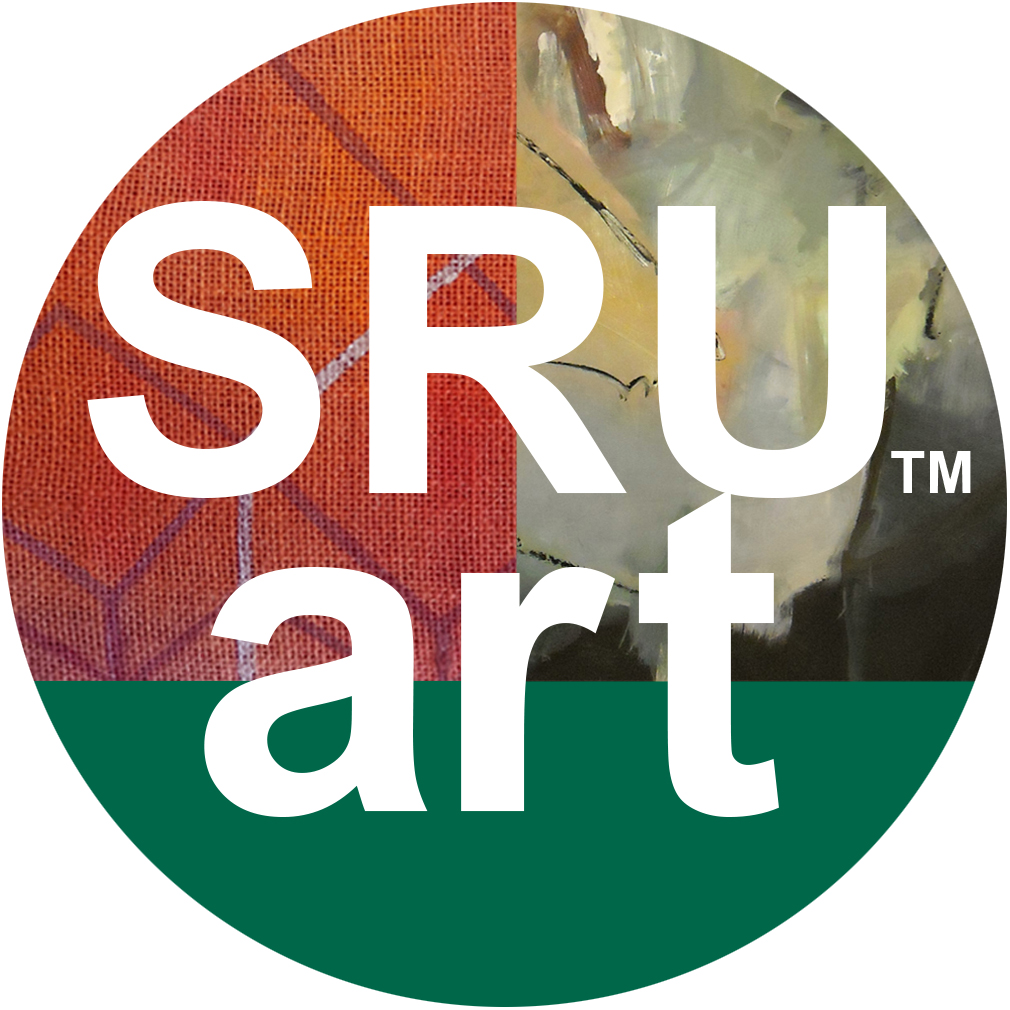         ART DEPARTMENT SCHOLARSHIP APPLICATIONThis scholarship application form is to be used by incoming ART MAJORS.
The applicant has to have the deposit paid at the time of this application and have a commitment to attend Slippery Rock University as an Art Major in Fall 2022.  Complete this application carefully and email all materials to: slipperyrockartscholarships@gmail.com                                                        Deadline:  February 25, 2022Name:___________________________________________________________________Home address: ____________________________________________________________Telephone:________________________________________________________________SRU e-mail address: ________________________________________________________I give Slippery Rock University permission to use information contained in my academic records and on my financial aid application during the review of my eligibility for scholarships.  I understand that additional information may be requested from me for the application process.Student signature: ____________________________	Date: ____________________________Questions can be e-mailed to kurt.pitluga@sru.edu